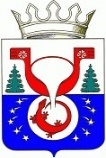 ТЕРРИТОРИАЛЬНАЯ ИЗБИРАТЕЛЬНАЯ КОМИССИЯОМУТНИНСКОГО РАЙОНАКИРОВСКОЙ ОБЛАСТИПОСТАНОВЛЕНИЕг. ОмутнинскО регистрации кандидатов в депутаты Белореченской сельской Думы Омутнинского района Кировской области пятого созываПроверив соблюдение требований Закона Кировской области «О выборах депутатов представительных органов и глав муниципальных образований в Кировской области» при выдвижении кандидатов в депутаты Белореченской сельской Думы Омутнинского района Кировской области пятого созыва,  рассмотрев документы, представленные в избирательную комиссию для регистрации кандидатов, в соответствии с частью 1 статьи  3010 Закона Кировской области «О выборах депутатов представительных органов и глав муниципальных образований в Кировской области», постановлением Избирательной комиссии Кировской области от 25.01.2011 № 83/685 «О возложении полномочий избирательных комиссий сельских поселений на территориальную избирательную комиссию Омутнинского района», постановлением территориальной избирательной комиссии Омутнинского района от 14.06.2022 №38/366 «О возложении полномочий окружных избирательных комиссий на территориальную избирательную комиссию Омутнинского района Кировской области при проведении выборов депутатов Омутнинской городской Думы Омутнинского района Кировской области пятого созыва, Восточной городской Думы Омутнинского района Кировской области шестого созыва, Песковской поселковой Думы Омутнинского района Кировской области  пятого созыва, Белореченской  сельской Думы Омутнинского района Кировской области пятого созыва, Залазнинской сельской Думы Омутнинского района Кировской области пятого о созыва, Леснополянской сельской Думы Омутнинского района Кировской области шестого созыва, Чернохолуницкой сельской Думы Омутнинского района Кировской области пятого созыва, Шахровской сельской Думы Омутнинского района Кировской области пятого созыва 11 сентября 2022 года»   территориальная избирательная комиссия Омутнинского района Кировской области ПОСТАНОВЛЯЕТ: Зарегистрировать 29 июля 2022 года кандидатов в депутаты Белореченской сельской Думы Омутнинского района Кировской области пятого созыва согласно приложению.Выдать зарегистрированным кандидатам в депутаты Белореченской сельской Думы Омутнинского района Кировской области пятого созыва удостоверения о регистрации установленного образца. Передать для опубликования сведения  о зарегистрированных кандидатах  в средства массовой информации печатное издание «Наша жизнь газета Омутнинского района» не позднее 30 июля 2022 года .Опубликовать настоящее постановление на официальном Интернет - сайте муниципального образования Омутнинский муниципальный район Кировской области (omutninsky.ru).                                         Приложение к постановлению территориальной избирательной комиссии Омутнинского района                                                                          Кировской области                                                                                       от 29.07.2022  № 44/419Кандидаты в депутаты Белореченской сельской Думы Омутнинского района Кировской области пятого созыва_____________________________________________29.07.2022№44/419Заместитель председателя территориальной избирательной комиссии Омутнинского района Н.Г.Королева Секретарьтерриториальной избирательной комиссии Омутнинского района  Е.И. Корякина№ п/пДанные кандидатаСубъект выдвиженияВремя регистра-цииБелореченский семимандатный избирательный округ Белореченский семимандатный избирательный округ Белореченский семимандатный избирательный округ Белореченский семимандатный избирательный округ 1АСКЕРОВ ИБАДАТ ТАНАРВЕРДИ ОГЛЫ, дата рождения  1 июля 1965 года, образование высшее бакалавриат, индивидуальный предприниматель, место жительства пос.БелореченскСамовыдвиже-ние12 часов 50 минут2КОРОБОВ ЮРИЙ ПАВЛОВИЧ, дата рождения  23 февраля 1968 года, образование среднее профессиональное, пенсионер, место жительства пос. БелореченскСамовыдвиже-ние13 часов 00 минут3МАКАРОВА ТАТЬЯНА ВЛАДИМИРОВНА, дата рождения 10 августа 1980 года, образование высшее, МКОУ СОШ N10 поселка Белореченск, учитель истории, депутатов Белореченской сельской Думы Омутнинского района Кировской области четвёртого созыва, место жительства пос.ВосточныйСамовыдвиже-ние13 часов 10 минут